    Pročitaj zadatak.   Napiši račun u bilježnicu .    Napiši odgovor.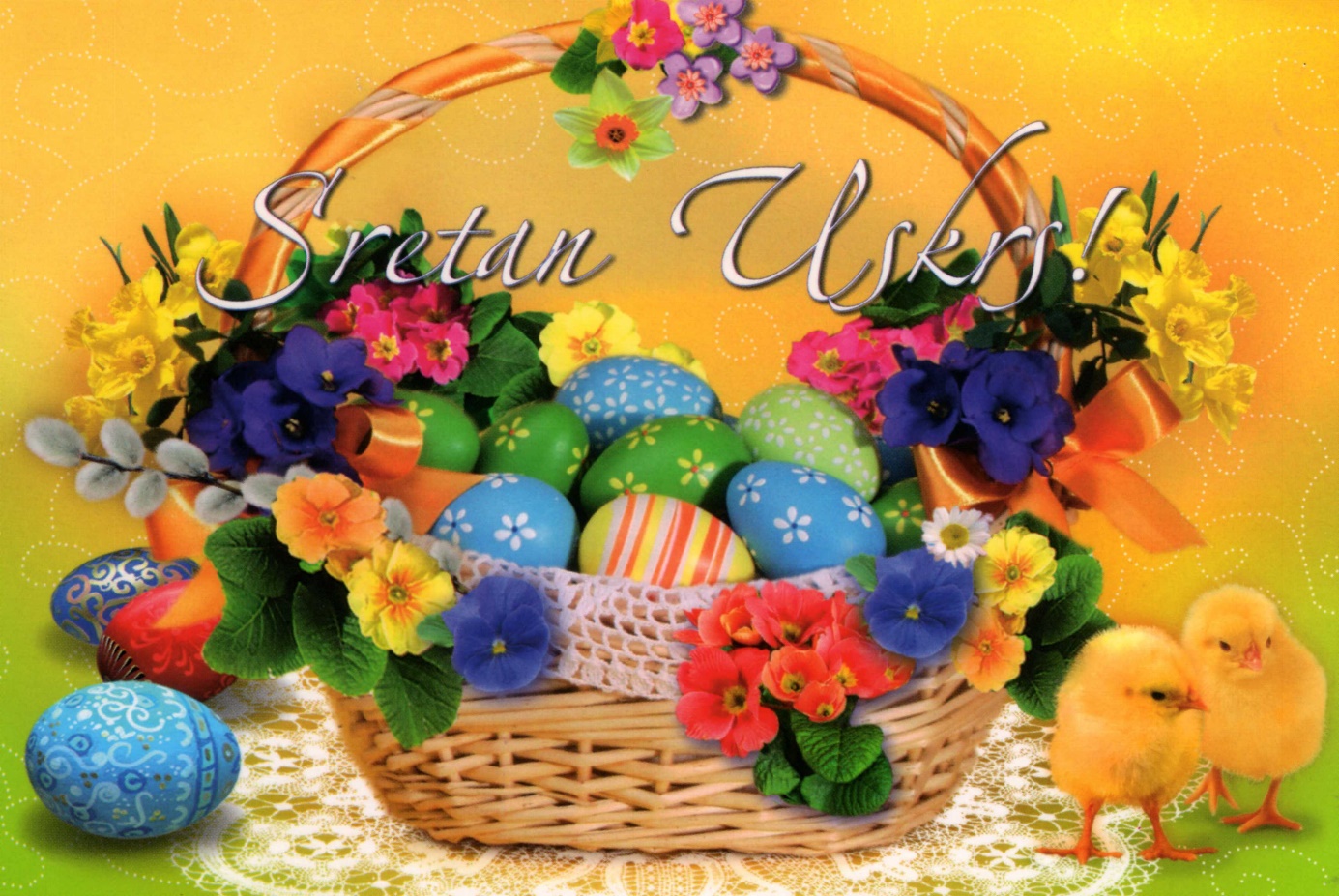 Sven  je ukrasio  8 pisanica   . Na svaku pisanicu je nalijepio 3 naljepnice . Koliko je naljepnica Sven potrošio  ?Račun : …………………………………………………………………………………………..      Odgovor : ………………………………………………………………………………………b ) Koliko je naljepnica potrošio za 5 jaja ?      Račun :  ………………………………………………………………………………………….. Odgovor : …………………………………………………………………………………………….